                                                                                 ЗАТВЕРДЖУЮНачальник відділу освіти, молоді та спорту                                                                райдержадміністрації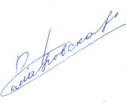               О.А.Комаровська05.01.2015р.ГРАФІКпроведення прямих  телефонних ліній зв'язку  громадян значальником відділу освіти, молоді та спорту райдержадміністрації у 2015 роціПорядковий номер кварталуДень неділіЧасІ квартал18.03.20158.00-10.00ІІ квартал17.06.20158.00-10.00ІІІ квартал16.09.20158.00-10.00ІУ квартал16.12.20158.00-10.00